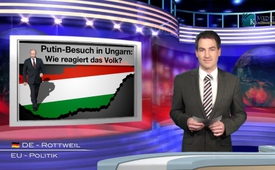 Visite de Poutine en Hongrie : comment le peuple réagit-il ?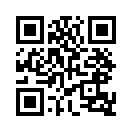 Tandis que les USA, en coopération avec l'UE, menacent sans arrêt la Russie avec plus de sanctions, d'autres pays cherchent la voie diplomatique,  la Hongrie par exemple. Le 17 février 2015, le premier ministre hongrois Victor Orbán a accueilli le Président russe Poutine à Budapest.Mesdames et Messieurs, bonsoir! 
La Russie – un pays qui en ce moment donne matière à controverse :– Qu’est-ce qui atteindra le but dans le conflit en Ukraine : des sanctions ou une solution diplomatique? 
Tandis que les USA, en coopération avec l'UE, menacent sans arrêt la Russie avec plus de sanctions, d'autres pays cherchent la voie diplomatique,  la Hongrie par exemple. Le 17 février 2015, le premier ministre hongrois Victor Orbán a accueilli le Président russe Poutine à Budapest. Ils ont négocié un nouveau contrat de gaz et des relations économiques bilatérales. Orbán aspire depuis longtemps à une „ouverture vers l'est“. Comme la Hongrie est un petit pays encadré d'un côté par l'Occident et de l'autre par la Russie, apparemment Orbàn estime qu’il est important d’avoir des relations équilibrées avec les deux parties. Beaucoup de Hongrois sont du même avis. Le 17 février deux manifestations de sympathie ont eu lieu à Budapest. Il apparaît que pour les manifestants il s’agissait de plus que de simplement avoir une politique équilibrée ; dans une prise de position sur leur site Internet, ils ont déclaré, je cite: „Nous exprimons notre sympathie, notre accord et notre soutien à Poutine et au gouvernement russe à cause de leurs efforts actifs pour conserver l’équilibre politique et militaire international. Nous aussi nous exprimons notre reconnaissance concernant leurs efforts pour résoudre la crise en Syrie et en Ukraine en ce qui concerne le sauvetage des russophones qui habitent en Ukraine et la préservation de leur souveraineté nationale. Nous voulons – sans provoquer personne ni aucune nation– attirer clairement l'attention sur la politique agressive des USA et de l'UE. Ils ont plongé l'Ukraine dans la guerre civile et mettent perpétuellement d’autres nations sous pression économique, politique ou même militaire.“ La devise de la manifestation était: „Nous ne voulons pas de guerre, et encore moins d’une guerre mondiale.“ Mesdames et Messieurs, l'esprit du mouvement pacifique allemand a commencé aussi en Hongrie car de plus en plus de personnes reconnaissent les USA et l'OTAN comme les vrais bellicistes et estiment qu’un rapprochement avec la Russie est tout à fait sensé. Beaucoup de personnes ne voient pas une guerre contre la Russie comme solution à la situation actuelle. Ils se prononcent clairement contre une guerre et pour un dialogue avec la Russie. Kla.TV était à Budapest. Ecoutez vous-mêmes, Mesdames et Messieurs, ce que les gens disent dans les rues.de Zacharias P. / Erika F.Sources:https://hu-hu.facebook.com/events/403813233128469/?ref=3&ref_newsfeed_story_type=regularCela pourrait aussi vous intéresser:---Kla.TV – Des nouvelles alternatives... libres – indépendantes – non censurées...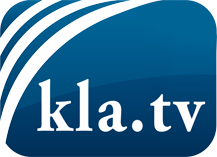 ce que les médias ne devraient pas dissimuler...peu entendu, du peuple pour le peuple...des informations régulières sur www.kla.tv/frÇa vaut la peine de rester avec nous! Vous pouvez vous abonner gratuitement à notre newsletter: www.kla.tv/abo-frAvis de sécurité:Les contre voix sont malheureusement de plus en plus censurées et réprimées. Tant que nous ne nous orientons pas en fonction des intérêts et des idéologies de la système presse, nous devons toujours nous attendre à ce que des prétextes soient recherchés pour bloquer ou supprimer Kla.TV.Alors mettez-vous dès aujourd’hui en réseau en dehors d’internet!
Cliquez ici: www.kla.tv/vernetzung&lang=frLicence:    Licence Creative Commons avec attribution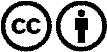 Il est permis de diffuser et d’utiliser notre matériel avec l’attribution! Toutefois, le matériel ne peut pas être utilisé hors contexte.
Cependant pour les institutions financées avec la redevance audio-visuelle, ceci n’est autorisé qu’avec notre accord. Des infractions peuvent entraîner des poursuites.